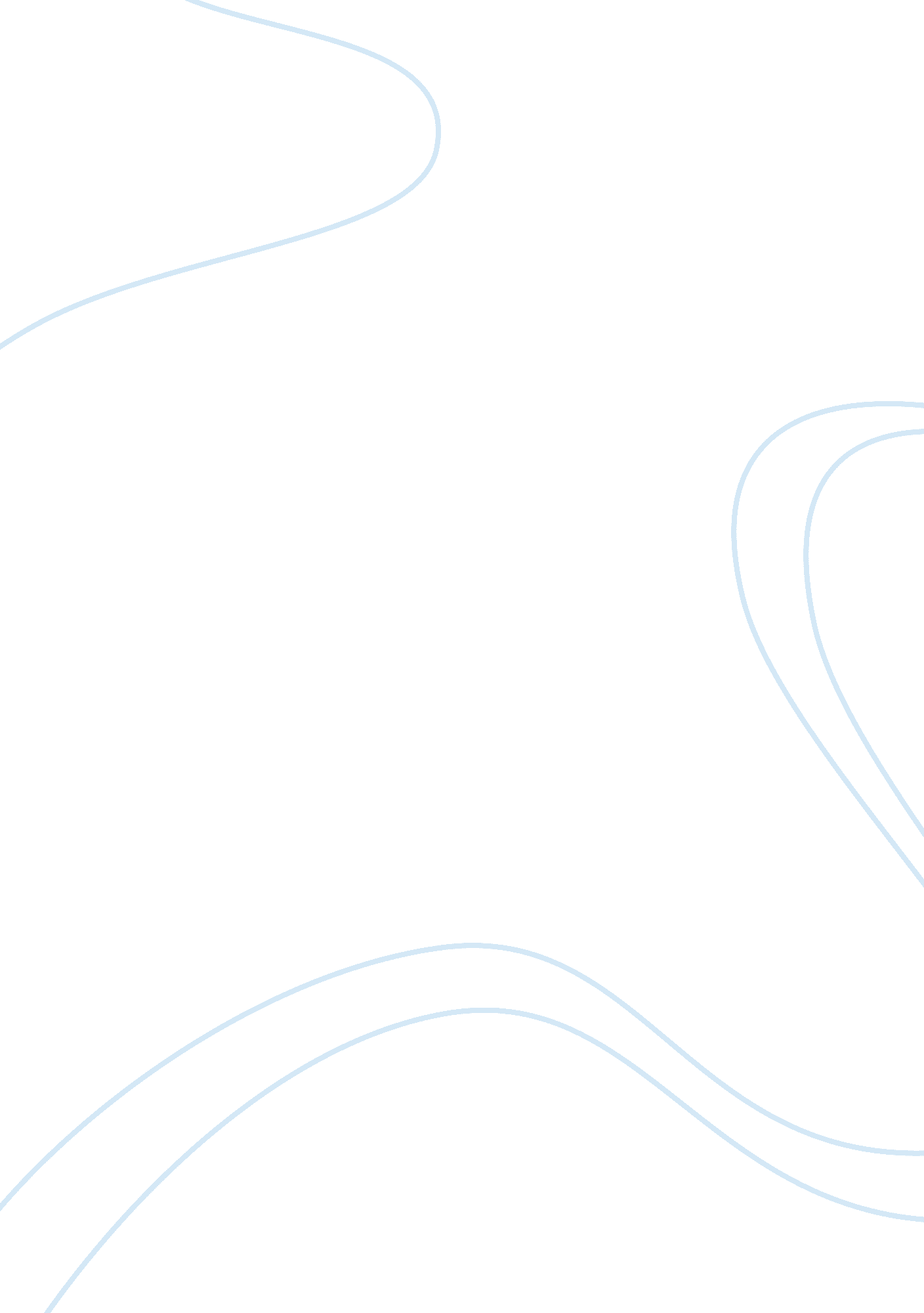 Autoethnography helps analyse emotionsHealth & Medicine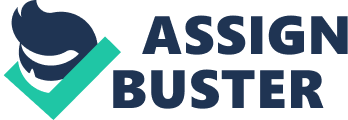 Emotions are a near-universal component of human experience, with powerful influences on human attitudes and behaviors, and large-scale social, economic, and environmental consequences ( Zajonc, 1984 ; Oatley et al., 2006 ; Turner and Stets, 2006 ; Nesse and Ellsworth, 2009 ; Niedenthal and Brauer, 2012 ; Dehaene, 2014 ). They have been described as a continuum that includes over 100 named emotions, with some individual and cultural differences ( Johnson-Laird and Oatley, 1989 ; Nesse and Ellsworth, 2009 ; Izard, 2010 ). These are sometimes treated as combinations of basic emotions ( Ortony and Turner, 1990 ), recognizable through facial expressions ( Ekman, 1982 ; Dannlowski et al., 2007 ; Graham and LaBar, 2012 ). The neurophysiological and biochemical mechanisms and effects of human emotions have been analyzed intensively ( LeDoux, 2000 ; Ackerl et al., 2002 ; Chen et al., 2006 ; Mujica-Parodi et al., 2009 ; Zhou and Chen, 2009 ; Haegler et al., 2010 ; Van Westerloo et al., 2011 ; Agren et al., 2012 ; Gross and Canteras, 2012 ; Avila and Lin, 2014 ; Dehaene, 2014 ). All such measures, however, rely on research subjects also communicating their self-perceived emotions to the researcher. Similarly, for analyses of psychological experiences rather than biochemical or neurological mechanisms, research subjects must express their emotional experiences in words and communicate them to researchers. The latter also use language to communicate their analyses to research readers. They may include selected quotations directly from the research subjects. Comprehension of such communications about emotions depends on mutual recognition of similar emotional experiences. This approach breaks down, however, for emotions that are not widely experienced, and which are considered to be indescribable by those who have indeed experienced them. The popular literatures of ecstatic religions, active military combat, and extreme outdoor sports all argue that there are feelings that are only comprehensible to individuals who have experienced them in person ( Caputo, 1977 ; Allman et al., 2009 ; Buckley, 2012 ; Yogis, 2013 ). These experiences include the perception of slowed time ( Arstila, 2012 ; Wittmann, 2013 ; Buckley, 2014 ). Human societies thus include a small number of individuals who have experienced emotions of a type or intensity that fall outside the distributional range for the remainder of the population. These differences are recognized by the rest of society, which may label those individuals as eccentric, sick or crazy, with either positive or negative connotations. For at least some individuals, these emotional experiences drive them to take actions that are considered unusual or extreme, also in either a negative or positive way. There are extensive literatures on the psychologies of crime, combat, mental illness, spirituality and extreme sport, reflecting the importance of these emotions and actions to human societies ( Lyng, 1990 ; Buckley, 2012 ). These literatures include ethnographic analyses, where the researcher aims to become assimilated into the group under study. Even with full-immersion ethnography, however ( Hammersley and Atkinson, 2007 ; Dauphinee, 2010 ), verbal communication between research subject and research analyst remains critical. The insider approach aims partly to provide a shared basis for understanding, but principally to establish trust between subjects and researcher, so that the research subjects will tell the researcher information that they do not share with outsiders. Even insider ethnographies, therefore, cannot be used to analyse experiences which research subjects cannot put into words. If a research subject cannot communicate their emotional experiences to a researcher, there is no opportunity for analysis unless the researcher can directly experience those same emotions themselves. For emotional experiences of this type, therefore, the only research approach currently available is analytical autoethnography, the systematic study of a researcher's own experience ( Buzard, 2003 ; Anderson, 2006 ; Dauphinee, 2010 ; Tolich, 2010 ). Researchers who have themselves undergone such experiences have an opportunity to describe, analyse and report them by using themselves as research subjects. Extreme emotional experiences are infrequent, and most are involuntary ( Berntsen, 2009 ), so data are sparse. In the particular case of extreme sports or adventure activities, however, a researcher who is also a practitioner can adopt an experimental approach to autoethnography. That is, they can deliberately repeat an experience which creates powerful emotions, specifically to study those emotions. Analytical autoethnography may thus be seen simply as an extension or special case of conventional ethnography. In any ethnographic study, there is a trade-off between breadth and depth, the number of research subjects against the detail they reveal. Analytical autoethnography is the logical continuation, narrowest but deepest. Researchers can examine their own emotions in finer detail than those of research subjects. Using a retrospective approach, they can replay past experiences repeatedly from memory. Using a prospective or experimental approach, they can deliberately replicate particular experiences to analyse the associated emotions. The practical methodology for retrospective analytical autoethnography of intense human emotional experiences is the same as for conventional ethnography ( Hammersley and Atkinson, 2007 ). In each case, data are derived from detailed recollections ( Berntsen, 2009 ; Rubin, 2014 ) of brief, infrequent but critical ( Flanagan, 1954 ) lifetime events. These events are fixed firmly in memory precisely because of the intensity of associated emotions ( Levine and Pizarro, 2004 ; Rubin, 2014 ). The research focus is on self-perceived emotional experiences as they exist in the subject's memory. These recollections thus provide precisely the data required. Some examples of such data are provided by Buckley (2012) . Other examples, from the author's own autoethnographic experience, include the details of thrill, joy, triumph, fear, relief, anger and sadness experienced during events such as narrowly escaping death, seeing friends die, commencing difficult maneuvres during outdoor adventure sports, and either completing such maneuvres successfully, or failing but surviving. Most of these critical events occurred during adventure recreation activities. Other researchers have described their own experiences in very different circumstances, such as combat, religion or medicine. In recalling intense emotional experiences, analytical autoethnographers can use three measures of intensity. In some cases, intense emotions triggered involuntary actions or vocalizations at the time they were experienced, and these can be recalled later. Examples include gasps of awe or yells of triumph ( Buckley, 2012 ). In other cases, the recollection includes particularly fine and intense details of sensory perceptions unrelated to the emotion itself. In other cases again, the recollection generates an involuntary physiological response, even if the actual event was decades early ( Mattley, 2002 ; Levine and Pizarro, 2004 ). An example is a cold sweat on recalling a narrow escape ( Buckley, 2012 ). In the experimental approach, an autoethnographer can learn through practice to examine the fine-scale temporal sequences of actions and emotions, at a resolution rarely available through retrospective evaluation of involuntary experiences. As with all forms of ethnography, triangulation is a critical component, to provide reliability and confidence in individual recollections. Readers of any ethnographic research rely on research subjects to report their experiences reliably and accurately to the ethnographers, and ethnographers to select and report their subjects' statements accurately to readers. Both analyst and readers triangulate information from individual research subjects against other relevant sources, to test reliability. Neither have direct access to the subjects' own emotional experiences. The same applies to autoethnographies. As in all forms of research, research readers rely on researchers' abilities to make accurate and undeluded observations. If a researcher is able to undergo and describe an experience reported by others as real but indescribable, then their descriptions can be triangulated against ethnographies and autobiographies, adding reliably to understanding of intense human emotions. Historically, it appears that there has been a substantial bias against analytical autoethnography in many social sciences. This, however, appears to be unjustified. Autoethnographic observations have the advantage of being first-hand, unlike the second-hand reports from conventional ethnographies. The natural sciences routinely rely on first-hand rather than second-hand observations. A number of famous scientific discoveries have been made by researchers using themselves as experimental subjects ( Moult, 2007 ). In legal testimony, a witness's own first-hand observations are admissible evidence, whereas second-hand hearsay is not. In some social sciences, autoethnographic approaches have yielded significant new insights ( Holyfield, 1999 ; Buckley, 2012 ; Houge Mackenzie and Kerr, 2013 ). I suggest that with appropriate precautions, analytical autoethnography can also make unique contributions in psychology. There is no reason to exclude a valid and valuable source of data, especially where it can reveal information not otherwise available. There is also a further possibility to extend conventional ethnography into a more experimental approach, using analytical autoethnography as a stepping stone. There are some experiences which research subjects in conventional ethnographies are unable to describe, but which suitably experienced analytical autoethnographers can indeed describe and analyse. Those single-subject analyses could then be used as hypotheses against which to test the recollections of ethnographic subjects, through repeated interviews. The prospective approach to analytical autoethnography could also be extended to conventional ethnography, by training research subjects to observe their own emotions during particular actions and experiences. Both these approaches would require ethnographers to renegotiate their relationships with their research subjects. For topics such as crime or espionage where the researcher must remain disguised, this may not be possible. For topics such as extreme adventure sports, however, it is entirely feasible. The first step, however, is to recognize that through analytical autoethnography, the direct experiences of a researcher are not merely a tool in elucidating the experiences of others, but valid data in themselves. Conflict of Interest Statement The author declares that the research was conducted in the absence of any commercial or financial relationships that could be construed as a potential conflict of interest. References Ackerl, K., Atzmueller, M., and Grammer, K. (2002). The scent of fear. Neuroendocrinol. Lett . 23, 79–84. Pubmed Abstract | Pubmed Full Text | Google Scholar Agren, T., Engman, J., Frick, A., Bjorkstrand, J., Larsson, E. M., Furmark, T., et al. (2012). Disruption of reconsolidation erases a fear memory trace in the human amygdala. Science 337, 1550–1552. doi: 10. 1126/science. 1223006 Pubmed Abstract | Pubmed Full Text | CrossRef Full Text | Google Scholar Allman, T. L., Mittelstaedt, R. D., Martin, B., and Goldenberg, M. (2009). Exploring the motivations of BASE jumpers: extreme sport enthusiasts. J. Sport Tour . 14, 229–247. doi: 10. 1080/14775080903453740 CrossRef Full Text | Google Scholar Anderson, L. (2006). Analytic autoethnography. J. Contemp. Ethnogr . 35, 373–395. doi: 10. 1177/0891241605280449 Pubmed Abstract | Pubmed Full Text | CrossRef Full Text | Google Scholar Arstila, V. (2012). Time slows down during accidents. Front. Psychol . 3: 196. doi: 10. 3389/fpsyg. 2012. 00196 Pubmed Abstract | Pubmed Full Text | CrossRef Full Text | Google Scholar Avila, I., and Lin, S. C. (2014). Motivational salience signal in the basal forebrain is coupled with faster and more precise decision speed. PLoS Biol . 12: e0110811. doi: 10. 1371/journal. pbio. 1001811 Pubmed Abstract | Pubmed Full Text | CrossRef Full Text | Google Scholar Berntsen, D. (2009). Involuntary Autobiographical Memories: An Introduction to the Unbidden Past . Cambridge: Cambridge University Press. Google Scholar Buckley, R. C. (2012). Rush as a key motivation in skilled adventure tourism: resolving the risk recreation paradox. Tour. Manage . 33, 961–970. doi: 10. 1016/j. tourman. 2011. 10. 002 CrossRef Full Text | Google Scholar Buckley, R. C. (2014). Slow time perception can be learned. Front. Psychol . 5: 209. doi: 10. 3389/fpsyg. 2014. 00209 Pubmed Abstract | Pubmed Full Text | CrossRef Full Text | Google Scholar Buzard, J. (2003). On auto-ethnographic authority. Yale J. Crit . 16, 61–92. doi: 10. 1353/yale. 2003. 0002 CrossRef Full Text | Google Scholar Caputo, P. (1977). Rumor of War . New York, NY: Ballantine Books. Chen, D., Katdare, A., and Lucas, N. (2006). Chemosignals of fear enhance cognitive performance in humans. Chem. Senses 31, 415–423. doi: 10. 1093/chemse/bjj046 Pubmed Abstract | Pubmed Full Text | CrossRef Full Text | Google Scholar Dannlowski, U., Ohrmann, P., Bauer, J., Kugel, H., Arolt, V., Heindel, W., et al. (2007). Amygdala reactivity predicts automatic negative evaluations for facial emotions. Psychiatry Res . 154, 13–20. doi: 10. 1016/j. pscychresns. 2006. 05. 005 Pubmed Abstract | Pubmed Full Text | CrossRef Full Text | Google Scholar Dauphinee, E. (2010). The ethics of autoethnography. Rev. Int. Stud . 36, 799–818. doi: 10. 1017/S0260210510000690 CrossRef Full Text | Google Scholar Dehaene, S. (2014). Consciousness and the Brain . New York, NY: Viking. Ekman, P. (1982). Emotion in the Human Face, 2nd Edn . Cambridge: Cambridge University Press. Flanagan, J. C. (1954). The critical incident technique. Psychol. Bull . 51, 327–358. doi: 10. 1037/h0061470 CrossRef Full Text | Google Scholar Graham, R., and LaBar, K. S. (2012). Neurocognitive mechanisms of gaze-expression interactions in face processing and social attention. Neuropsychologia 50, 553–566. doi: 10. 1016/j. neuropsychologia. 2012. 01. 019 Pubmed Abstract | Pubmed Full Text | CrossRef Full Text | Google Scholar Gross, C. T., and Canteras, N. S. (2012). The many paths to fear. Nat. Rev. Neurosci . 13, 651–658. doi: 10. 1038/nrn3301 Pubmed Abstract | Pubmed Full Text | CrossRef Full Text | Google Scholar Haegler, K., Zernecke, R., Kleemann, A. M., Albrecht, J., Pollatos, O., Brückmann, H., et al. (2010). No fear no risk! Human risk behavior is affected by chemosensory anxiety signals. Neuropsychologia 48, 3901–3908. doi: 10. 1016/j. neuropsychologia. 2010. 09. 019 Pubmed Abstract | Pubmed Full Text | CrossRef Full Text | Google Scholar Hammersley, M., and Atkinson, P. (2007). Ethnography: Principles in Practice . Oxford: Routledge. Google Scholar Holyfield, L. (1999). Manufacturing adventure: the buying and selling of emotions. J. Contemp. Ethnogr . 28, 3–32. doi: 10. 1177/089124199129023352 CrossRef Full Text | Google Scholar Houge Mackenzie, S., and Kerr, J. H. (2013). Stress and emotion at work: an adventure tour guide&s experiences. Tour. Manage . 36, 3–14. doi: 10. 1016/j. tourman. 2012. 10. 018 CrossRef Full Text | Google Scholar Izard, C. (2010). More meanings and more questions for the term ‘ emotion.’ Emot. Rev . 2, 383–385. doi: 10. 1177/1754073910374670 CrossRef Full Text | Google Scholar Johnson-Laird, P. N., and Oatley, K. (1989). The language of emotions: an analysis of a semantic field. Cogn. Emot . 3, 81–123. doi: 10. 1080/02699938908408075 CrossRef Full Text | Google Scholar LeDoux, J. (2000). Emotion circuits in the brain. Ann. Rev. Neurosci . 23, 155–184. doi: 10. 1146/annurev. neuro. 23. 1. 155 Pubmed Abstract | Pubmed Full Text | CrossRef Full Text | Google Scholar Levine, L. J., and Pizarro, D. A. (2004). Emotion and memory: a grumpy overview. Soc. Cogn . 22, 530–554. doi: 10. 1521/soco. 22. 5. 530. 50767 CrossRef Full Text Lyng, S. (1990). Edgework: a social psychological analysis of voluntary risk taking. Am. J. Sociol . 95, 851–856. doi: 10. 1086/229379 CrossRef Full Text | Google Scholar Mattley, C. (2002). The temporality of emotion: constructing past emotion. Symbol. Interact . 25, 363–378. doi: 10. 1525/si. 2002. 25. 3. 363 CrossRef Full Text | Google Scholar Moult, R. F. (2007). Pierre Curie, 1859-1906. Curr. Oncol . 14, 74–78. doi: 10. 3747/co. 2007. 110 CrossRef Full Text | Google Scholar Mujica-Parodi, L. R., Strey, H. H., Frederick, B., Savoy, R., Cox, D., Botanov, Y., et al. (2009). Chemosensory cues to conspecific emotional stress activate amygdala in humans. PLoS ONE 4: e6415. doi: 10. 1371/journal. pone. 0006415 Pubmed Abstract | Pubmed Full Text | CrossRef Full Text | Google Scholar Nesse, R. M., and Ellsworth, P. C. (2009). Evolution, emotions and emotional disorders. Am. Psychol . 64, 129–139. doi: 10. 1037/a0013503 Pubmed Abstract | Pubmed Full Text | CrossRef Full Text | Google Scholar Niedenthal, P., and Brauer, M. (2012). Social functionality of human emotion. Annu. Rev. Psychol . 63, 259–285. doi: 10. 1146/annurev. psych. 121208. 131605 Pubmed Abstract | Pubmed Full Text | CrossRef Full Text | Google Scholar Oatley, K., Keltner, D., and Jenkins, J. (2006). Understanding Emotions, 2nd Edn . Oxford: Blackwell. Ortony, A., and Turner, T. J. (1990). What&s basic about basic emotions? Psychol. Rev . 97, 315–331. doi: 10. 1037/0033-295X. 97. 3. 315 Pubmed Abstract | Pubmed Full Text | CrossRef Full Text | Google Scholar Rubin, D. C. (2014). How quickly we forget. Science 346, 1058–1059. doi: 10. 1126/science. aaa2341 Pubmed Abstract | Pubmed Full Text | CrossRef Full Text | Google Scholar Tolich, M. (2010). A critique of current practice: ten foundational guidelines for autoethnographers. Q. Health Res . 20, 1599–1610. doi: 10. 1177/1049732310376076 Pubmed Abstract | Pubmed Full Text | CrossRef Full Text | Google Scholar Turner, J., and Stets, J. (2006). Sociological theories of human emotions. Annu. Rev. Sociol . 32, 25–32. doi: 10. 1146/annurev. soc. 32. 061604. 123130 CrossRef Full Text | Google Scholar Van Westerloo, D., Choi, G., Löwenberg, E. C., Truijen, J., de Vos, A. F., Endert, E., et al. (2011). Acute stress elicited by bungee jumping suppresses human innate immunity. Mol. Med . 17, 180–188. doi: 10. 2119/molmed. 2010. 00204 CrossRef Full Text | Google Scholar Wittmann, M. (2013). The inner sense of time: how the brain creates a representation of duration. Nat. Rev. Neurosci . 14, 217–223. doi: 10. 1038/nrn3452 Pubmed Abstract | Pubmed Full Text | CrossRef Full Text | Google Scholar Yogis, J. (2013). The Fear Project . New York, NY: Rodale. Zajonc, R. B. (1984). On the primacy of affect. Am. Psychol . 39, 117–123. doi: 10. 1037/0003-066X. 39. 2. 117 CrossRef Full Text | Google Scholar Zhou, W., and Chen, D. (2009). Fear-related chemosignals modulate recognition of fear in ambiguous facial expressions. Psychol. Sci . 20, 177–183. doi: 10. 1111/j. 1467-9280. 2009. 02263. x Pubmed Abstract | Pubmed Full Text | CrossRef Full Text | Google Scholar 